МУНИЦИПАЛЬНЫЙ ОКРУГ ТАЗОВСКИЙ РАЙОНЯМАЛО-НЕНЕЦКОГО АВТОНОМНОГО ОКРУГАМуниципальное бюджетное дошкольное образовательное учреждениеДетский сад «Северяночка»ОБРАЗОВАТЕЛЬНАЯ ОБЛАСТЬ «СОЦИАЛЬНО-КОММУНИКАТИВНОЕ РАЗВИТИЕ»КОНСПЕКТ ПСИХОЛОГО-ПЕДАГОГИЧЕСКОГО ЗАНЯТИЯ «В ГОРОД ДРУЖБЫ»(с элементами интеллектуальной олимпиады)СТАРШАЯ ГРУППА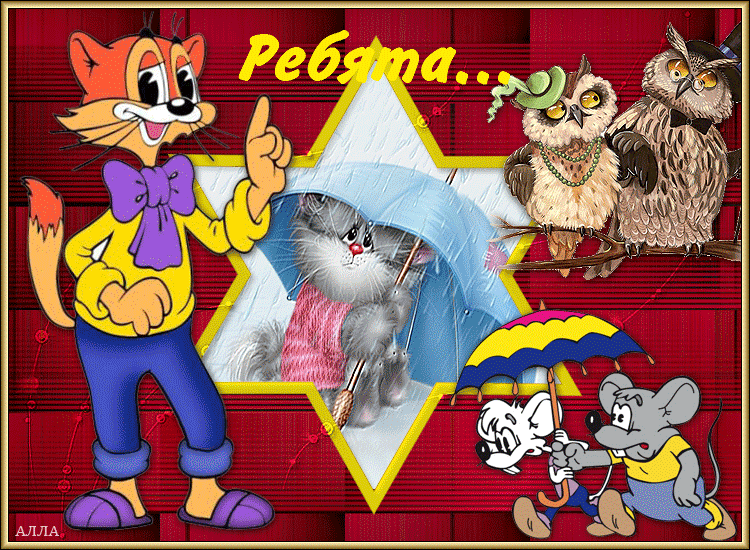 Выполнил:Педагог-психолог Кастрюлева О.А.С.Гыда2022АННОТАЦИЯ«Если ребенка учат добру, в результате будет добро,учат злу - в результате будет зло –ибо ребенок не рождается готовым человеком,человеком его надо сделать!В.А.СухомлинскийДанное занятие проводится в интересной и доступной для детей форме - игре-путешествии. В процессе занятия активно используются элементы интеллектуальной олимпиады. Каждое задание направлено на закреплении знаний о дружбе, доброте, добрых делах , помощи. Игра проходит в атмосфере «волшебства» с применением интерактивных технологий, способствует развитию эмоциональной сферы, отзывчивости у детей, воспитывает дружелюбие и групповую сплоченность.Цель: развитие социальной сферы детей через организацию игры-путешествия с элементами интеллектуальной олимпиадыЗадачи: 1.Закреплять знания детей о дружбе и ее проявлениях 2.Уточнять значение дружеских взаимоотношений для человека3.Активизировать  речь детей4.Развивать внимание, мышление, воображение5.Формировать коммуникабельность и доброжелательность6.Воспитывать культуру дружеских отношений в детском коллективеМетоды и приемы:-наглядные (ИКТ)-словесные (беседа,  использование художественного слова, речевая проблемная ситуация, ситуативный разговор)-игровые (сюрпризный момент ,подвижная игра, игровая гимнастика)-практические (игровые упражнения)Технологии:-здоровьесберегающие: динамическая пауза и подвижная игра-педагогические: личностно-ориентированная, игроваяПредварительная работа: беседа на тему «Дружба-это здорово!», просмотр мультипликационных фильмов «Малыш и Карсон», «Крокодил Гена и Чебурашка», «Приключение Буратино», «Каникулы в Простоквашино», «Винни-пух и его друзья», разучивание стихотворений, потешек и поговорок о дружбе, чтение сказки «Снежная королева»,Словарная работа: обогащение словаря «Жетон»,развитие связной речи (ответы на задания, поговорки, стихи)Оборудование:  ноутбук,  проектор, экран, смайлики «Радость» и «Злость», дерево с цветами, костюм Бабы-яги, картаПредполагаемый результат:-положительный психоэмоциональный настрой на образовательную деятельность;-обогащение знаний о дружбе, значении для человека дружеских взаимоотношений-проявление коммуникабельности и доброжелательности-повышение речевой активности  Ход занятия:Вводная часть:Дети входят в зал под музыку «Если с другом вышел в путь»Игра-упражнение «Приветствие»Соберемся все мы в круг,Я твой друг и ты мой друг.Крепко за руки возьмемся и друг другу улыбнемся.Поздоровайтесь с гостями,они сейчас побудут с нами!Ведущий: Сегодня мы поговорим о дружбе и узнаем , как и почему важно дружить.Ведущий: А вы знаете клятву дружбы?Положите правую руку на сердце. Готовы?Повторяем  слова клятвы вместе со мной.Клятва дружбы.Дружными быть (дети повторяют: клянемся)И слезы горькие не лить (дети повторяют: клянемся)С улыбкой трудности встречать (дети повторяют: клянемся)Все смело преодолевать. (дети повторяют: клянемся)Мотивационно-побудительная часть(раздается писк мышей)Ведущий: Ребята, что это? Кажется послание.(ведущий разворачивает сверток).ПосланиеЗдравствуйте, ребята. Я знаю, что все дети мечтают о хорошем друге. Я хочу пригласить вас в город Дружбы, где вы сможете обрести новых друзей. Все задания есть на карте, после их выполнения вы получите жетоны дружбы.  Выполните все мои задания - соберите жетоны и  найдете друзей.Ребята, давайте жить дружно!Ведущий: Ой, ребята! Как вы думаете кто это прислал послание? (Кот Леопольд)Дети: Вы хотите отправиться в город Дружбы?На экране появляется карта. Ведущий: Сколько заданий на нашем пути? Дружно их только сможем пройти! (Дети считают задания - их 6). Готовы?Основная частьПервое задание требует внимания!  (дети садятся на стулья) Ведущий зачитывает задание №1.Задание 1 «Что такое  дружба?» Ведущий: Вы должны закончить предложение о дружбе.Если мой друг добился в чем- то успехов, то я……Если мой друг предлагает мне похулиганить, то я…..Если у меня есть конфета, то я……Если мой друг не умеет играть в игру, то я….Если с другом был не вежлив, ты пойди и …..Никогда не стоит, дети, друга…..Задание 2 «Пословицы и стихи»Ведущий: Вы знаете пословицы и поговорки о дружбе? Сейчас проверим. Я буду говорить начало пословицы, а вы продолжайте.Один за всех , и все…..(за одного)Ни имей сто рублей, а имей…(сто друзей)Новых друзей наживают, а старых…(не забывают)Старый друг лучше…(новых двух)Кто друга в беде покидает, тот сам… (в беду попадает)Дерево держится корнями, а человек…(друзьями).А может кто-то из вас знает стихи о дружбе?Задание 3 «Кто с кем дружил» (интерактивная игра)Ведущий: Посмотрите, в этом задании какая-то стрела. Что бы это могло значить? (что надо перейти в этом направлении).Эта стрелка нас ведет, сделай дружный переход! Вот вам узкий мост, как вы его перейдете?Динамическая пауза: «Дружный переход»Ведущий: В ваших любимых сказках и мультфильмах есть персонажи, которые с кем-нибудь дружат. Внимательно послушайте вопрос и варианты ответов , а затем выберите правильный.Молодцы!Звучит тревожная музыка, ведущий оглядывается по сторонам.Ведущий: Караул.! Вы что не слышите, караул! Кто это к нам пожаловал?В зал влетает Баба-ягаБаба-яга: Безобразие! Думали не учую, да у меня нос-вооо, как насос! (чихает). Что это вы тут делаете? Без меня, нехорошо!Дети: Мы идем в город Дружбы.Баба-яга: А разве такой есть? Без меня вы туда не попадете, вы провалитесь в болоте! Или кто-нибудь вас съест!Ведущий: Ты, бабуля, не пугай, лучше с нами поиграй! Подвижная игра «Найди себе друга» Пока будет звучать музыка, вы будете двигаться по залу, как только музыка закончится, вы должны выбрать себе друга и прижаться друг к другу той частью тела, которой я назову.Задание 4 «Настоящий друг» Ведущий: Мы с вами идем в город Дружбы, а по пути уже успели найти друзей. Следующий пункт маршрута «Настоящий друг».И сейчас мы узнаем, что должен делать настоящий друг в трудной ситуации. Каждый участник получит веселый красный и сердитый синий смайлик. Если мое утверждение правильно, поднимите веселый смайлик, если неверно-сердитый смайлик.Утверждения:Настоящий друг должен всегда поддерживать.Настоящий друг должен уважать тебя.Настоящий друг должен скрывать правду.Настоящий друг должен вместе радоваться и огорчаться.Настоящий друг должен жадничать.Настоящий друг должен доверять.Настоящий друг может обмануть.Ведущий: Да, ребята.  Настоящий друг всегда выручит, поддержит в трудную минуту, вместе с тобой порадуется и всегда поделится тем, что у него есть. Двигаемся дальше.Задание 5 «Вопрос от Бабы-яги» -Она любит детей, добрая, заботливая, никогда не ругает и покупает что-нибудь вкусненькое. А еще она друг дедушки. Кто она? (бабушка)-Он может быть прекрасным другом. С ним можно баловаться и пинать мяч. Он хороший, добрый. А еще он обещал маму всю жизнь на руках носить. Кто это? (папа).-Оно есть у всех. Бывает разным - веселым и грустным, хорошим и плохим. Если с другом весело поиграли - оно отличное, а если поссорились -печальное. Что это? (настроение).Ведущий: Не волнуйся, бабушка, и твои задания мы выполнили. Перейдем к следующему испытанию.Задание 6 «Дерево раздумий» Ведущий: Посмотрите, ребята, перед нами необыкновенное дерево и на нем растут необычные цветы. На каждом цветке написан вопрос, а вы попробуете на них ответить.-Твой друг не приходит в детский сад. Он заболел. Какие ваши действия?-Мальчики играли в кубики. Максим проходил мимо и задел его, дом сломался. Что должен сделать Максим?-Игорь столкнулся в Верой в дверях. Что должен сделать Игорь?-Вы пошли в тундру за ягодами, ты набрал целую корзину ягод, а твой друг не нашел ягоды. Как ты поступишь?Заключительная частьВедущий: Молодцы, ребята! Справились со всеми испытаниями, собрали все жетоны. Ребята, вы помните , куда мы шли в город Дружбы. На самом деле такого города нет ни на одной карте. А вот в вашей группе он уже существует, вы его сами создали теплыми отношениями друг к другу.Вот и  Бабуля-Ягуля стала доброй и отзывчивой, даже помолодела.Ведущий: Вам понравилось наше путешествие? О чем очень важном мы сегодня разговаривали? Я вас всех благодарю и улыбку вам дарю.